Tiny Tails K-9 Rescue            2018   P.O. Box 257, Manhattan, Montana                                                 Tinytailsk9rescue@live.com   Name: ___________________________________Address:__________________________________ Phone:  Hm: _______________________________Cell phone:  ________________________________Date of Adoption: ___________________________Donation amount: ___________________________Signature:__________________________________I certify that this animal will not be used for any Medical Experimental purposes.   This animal is being adopted as a family pet.     ___________                                                                                                                Initials of adopterThis kitten has first shots.    Plus has been wormed and will be scheduled for spay or neuter at our next Tiny Tails spay day clinic.  We do not charge for our kittens.  We do charge for a pre-paid spay fee of 75.00 per kitten unless otherwise noted.   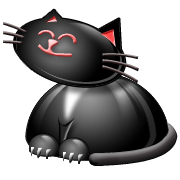 